CLASES DE GIMNASIAAEROBIC Y PILATES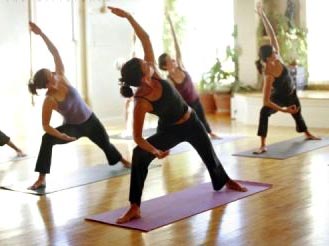 EL PRÓXIMO MARTES DÍA 3 DE OCTUBRE, COMENZARÁN LAS CLASES DE AEROBIC Y PILATES DE ACUERDO CON EL SIGUIENTE HORARIO Y CALENDARIOMARTES Y JUEVESPILATES DE  18.30 A 19.30AEROBIC DE 19.40 A 20.40PRECIO DE INSCRIPCIÓN 44 EUROS EL CUATRIMESTRE.INSCRIPCION Y PAGO EN EL AYUNTAMIENTO 